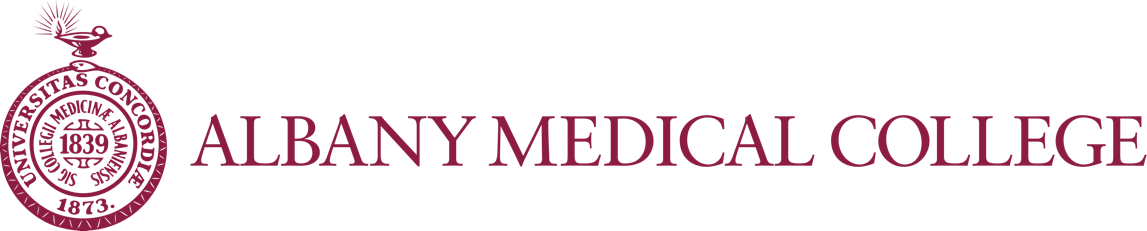 	2022 The Art and Science of Pain Management Conference	October 29, 2022 @ 7:45 AM – October 29, 2022 @ 1:45 PMLive Activity Osher Lifelong Learning Institute (OLLI) , Charles E. Schmidt College of Medicine at Florida Atlantic University, 777 Glades Road, Building LL-31C Boca Raton, FL 33431  Parking available in parking lot 15Who Should AttendThis program has been designed to include relevant content for the areas of Pain Medicine.About the ActivityThis conference will review the latest technology, science, and treatment options anyone interested in treating or researching pain and addiction should be made aware of in order to offer the best care choices to their patients and background for their studies.Event registration information can be found at: https://albanymed.cloud-cme.com/course/courseoverview?P=0&EID=10559Objectives & Learning OutcomesObjectives1 Discuss the direction and new technologies for the future of addiction and pain management3 Review options for managing addiction 4 Discuss the impact of pain on public health5 Review the different mechanisms of pain and learn new ways to treat these clinically6 Discuss updates on new treatments for pain7 Identify novel drug abuse medications8 Become familiar with the smart use of opioids in pain managementAccreditation & Credit DesignationPhysiciansThis activity has been planned and implemented in accordance with the Essential Areas and Policies of the Accreditation Council for Continuing Medical Education through the joint providership of Albany Medical College and Florida Atlantic University. Albany Medical College is accredited by the Accreditation Council for Continuing Medical Education (ACCME) to provide continuing medical education for physicians.Albany Medical College designates this live activity for a maximum of 5.00 AMA PRA Category 1 Credit(s)™. Physicians should claim only the credit commensurate with the extent of their participation in the activity.Physician AssistantsAAPA accepts Category I credit from AOACCME, Prescribed credit from AAFP, and AMA Category I CME credit for the PRA from organizations accredited by ACCME.Other ProfessionalsFor information regarding other professional credit, contact the Office of Continuing Medical Education.Tuition Refund PolicyA full refund is possible if cancellation is received in writing to AMCCME@amc.edu at least 5 days prior to the conference.Need Information?For information regarding the conference, contact the Office of Continuing Medical Education at AMCCME@amc.edu.ConfirmationAll registrants will receive a confirmation by email. If you register and do not receive a confirmation notice within one week of your registration, please call the Office of Continuing Medical Education at (518) 262-5828 to be sure we have received your information.Special NeedsShould you have a disability, or require other special arrangements, please call the Office of CME to discuss your needs.Faculty & PlannersCommercial SupportThis activity has been developed without commercial support.Name of individualIndividual's role in activityName of Ineligible Company(s) / Nature of Relationship(s)Ellinor Grinde, MSActivity CoordinatorNothing to disclose - 05/06/2022Julie Pilitsis, MD, PhDCo-DirectorConsulting Fee-Abbott (Any division)|Consulting Fee-Boston Scientific Corporation|Consulting Fee-Nevro|Consulting Fee-Medtronic (Any division)|Consulting Fee-Saluda|Grant or research support-Medtronic (Any division)|Grant or research support-Boston Scientific Corporation|Grant or research support-Abbott (Any division)|Grant or research support-Nevro|Grant or research support-Saluda|Grant or research support-NIH|Advisor-Aim Medical Robotics|Stocks or stock options, excluding diversified mutual funds-Aim Medical Robotics - 06/06/2022Charles E Argoff, MDCo-Director, FacultyAdvisor-Amgen, Inc.|Consulting Fee-Lundbeck, Inc.|Speakers Bureau-Lundbeck, Inc.|Royalties or Patent Beneficiary-Tris|Grant or research support-Lilly (Any division)|Paid consultant-Teva Pharmaceutical Industries|Paid consultant-Lilly (Any division)|Grant or research support-AbbVie (Any division) (Relationship has ended)|Grant or research support-Teva Pharmaceutical Industries|Grant or research support-Lundbeck, Inc.|Paid consultant-AbbVie (Any division)|Paid consultant-Amgen, Inc.|Paid consultant-Novartis Corporation Pharmaceuticals (Relationship has ended)|Paid consultant-Teva Pharmaceutical Industries|Stocks or stock options, excluding diversified mutual funds-Pfizer (Any division)|Speakers Bureau-Theranica|Speakers Bureau-Kowa|Speakers Bureau-Teva Pharmaceutical Industries|Speakers Bureau-Lilly (Any division)|Speakers Bureau-AbbVie (Any division)|Speakers Bureau-Amgen, Inc.|Speakers Bureau-Novartis Corporation Pharmaceuticals (Relationship has ended)|Speakers Bureau-Impel - 09/20/2022Catherine Cahill, PhDFacultyNothing to disclose - 09/28/2022Adam Demner, MDFacultyNothing to disclose - 09/28/2022Anthony Giuffrida, MDFacultyNothing to disclose - 05/31/2022Clement Hamani, MD, PhDFacultyNothing to disclose - 05/31/2022Madeline Martinez, MSFacultyNothing to disclose - 06/03/2022Anh-Vu Nguyen, MDFacultyNothing to disclose - 09/01/2022Parvathi Perumareddi, DOFacultyNothing to disclose - 09/29/2022Suresh Rajpara, MDFacultyNothing to disclose - 09/29/2022Janet D Robishaw, PhDFacultyNothing to disclose - 08/12/2022Olga KhazenOther Planning Committee MemberNothing to disclose - 05/06/2022Lawrence Toll, PhDOther Planning Committee MemberMembership on Advisory Committees or Review Panels, Board Membership, etc.-Phoenix PharmaLabs - 06/17/2022